Social- och miljöutskottets betänkandeÄndring av landskapslagen om energieffektivitetLandskapsregeringens lagförslag nr 33/2016-2017INNEHÅLLSammanfattning	1Landskapsregeringens förslag	1Utskottets förslag	1Ärendets behandling	1Utskottets förslag	1SammanfattningLandskapsregeringens förslagLandskapslagen om energieffektivitet föreslås ändrad med anledning av de ändringar som gjorts av rikets energieffektivitetslag, som tillämpas som blankettlag på Åland.Utskottets förslagMed hänvisning till landskapsregeringens motiveringar till lagförslaget föreslår utskottet att lagförslaget antas oförändrat.Ärendets behandlingLagtinget har den 30 augusti 2017 inbegärt social- och miljöutskottets yttrande i ärendet.	I ärendets avgörande behandling deltog viceordföranden Mikael Lindholm samt ledamöterna Fredrik Fredlund, Igge Holmberg, Annette Holmberg-Jansson, Torsten Sundblom och Pernilla Söderlund.Utskottets förslagMed hänvisning till det anförda föreslår utskottetatt lagtinget antar lagförslaget i oförändrad lydelse. __________________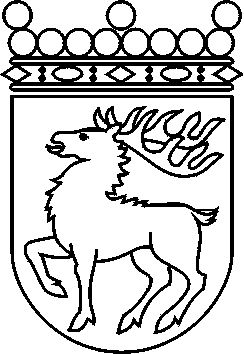 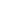 Ålands lagtingBETÄNKANDE nr 17/2016-2017BETÄNKANDE nr 17/2016-2017DatumSocial- och miljöutskottet2017-08-31Till Ålands lagtingTill Ålands lagtingTill Ålands lagtingTill Ålands lagtingTill Ålands lagtingMariehamn den 31 augusti 2017Mariehamn den 31 augusti 2017OrdförandeMikael LindholmSekreterareCarina Strand